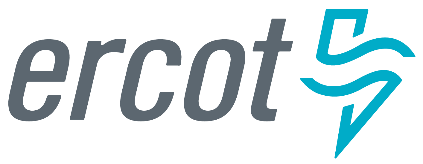 Operations Training Working Group (OTWG)October 8, 2020WebEx0900-1100 Anti-trust Admonition:To avoid raising concerns about antitrust liability, participants in ERCOT activities should refrain from proposing any action or measure that would exceed ERCOT’s authority under federal or state law. For additional information, stakeholders should consult the Statement of Position on Antitrust Issues for Members of ERCOT Committees, Subcommittees, and Working Groups, which is posted on the ERCOT website.Disclaimer:All presentations and materials submitted by Market Participants or any other Entity to ERCOT staff for this meeting are received and posted with the acknowledgement that the information will be considered public in accordance with the ERCOT Websites Content Management Operating Procedure.O P E N   S E S S I O NPrevious meeting minutes:Motion to passCURRENT/UPCOMING EVENTSNoneOPERATIONS NOTICES, NOGRRs and NPRRsNoneITEMS FOR DISCUSSIONRevised OTWG ScopeApproved by ROS, 7 May 2020Effective immediately, OTWG meetings will begin OPEN for general business and then transition to CLOSED for the Task Force session NDA’s are required to join Task Forces and participate in CLOSED sessions(one OTWG document will cover participation on all OTWG Task Forces, annual renewal required)TASK FORCES & TRAINING EVENTSERCOT Operator Certification Task Force (EOCTF) – Update Chair S. Rainwater, Vice-Chair J. Ballard nominated (VOTE)Member – D. JacksonTestingERCOT Legal closed the exam to anyone not represented by an ERCOT market participantUnavailable until further notice due to COVID-19 outbreakEOCTF is currently working through the item bank for the exam.A. Ballew: ERCOT is committed to establishing remote hosting of the exam – likely employing a vendor for hosting/administration/testing sites – 7/15/2020 began project; 8/21/2020 response from vendors; 9/9/2020 proposals due to proceed w/legal, procurement, etc.Proposals back to procurement – waiting for status from procurement. Status @ October OTWG meeting (vendor/sites/release date/fees?).Legal concerns re: LMS security, therefore, administer third-party unless budget conflict; Guidelines outlined for integrity of the exam including fees.ERCOT Fundamentals Manual under review – ON HOLDERCOT Initial Operator Training Program – ON HOLDInhouse curriculum is ongoing; major initiativeMarket Participant curriculum will be revisited upon NERCs decision re: one Certification for adjustments as necessaryHuman Performance Improvement Task Force (HPITF) – UpdateChair B. Legg, Vice-Chair M. GouldingMember – M. Cruz-MontesAwaiting further members: Jonathan Love new memberBlack Start and Restoration Training Task Force (BSTTF) – Update Chair unnamed, Vice-Chair unnamedMember – N. Perio, D. BlackshearPilot only; additional sessions cancelled due to COVID-19 outbreakOnly QSE’s that represent BS Resources (not Next-Start Units), GO’s that operate those Resources, and TO’s can participatAwaiting further members, Chair selectionContingencies for 2021 training are under review.All OTWG members September thoughts/concernsOption 1: Onsite training as usual R. Haarer – AEN might be able to attend onsite @ Taylor in 6 monthsS. Patel – Constellation unable to travel until May 2021 at bestS. Williams – ONCOR told back in November 2020, however advised not to interact with operatorsJ. Love – Hybrid options 1 & 2E. Johnson – ERCOT executive management desires training onsite in Taylor. Feasability to the market participants? Consensus from OTWG/BSWG/ROS members?J. Branch – If training happens as normal – then an outbreak occurs – will ERCOT have a contigency in place to continue training?Option 2: Remote to simulatorD. Penney – sounds best; conerns with ILA for remote awarding of CEHs; structure/agenda?D. Blackshear – PNM Resources – What about server issues; whether remote or in person lengthen from 6 weeks to 12 weeks to accommodate COVID requirementsE. Johnson – No; would significantly impact ERCOT operator trainingS. Williams – would Grid-GEO interface be available for option 2?E. Johnson – No; Grid-GEO timeline is 2022Option 3: Remote table top exercise via Zoom/WebEXS. Aragon – LCRA – What about a BST exercise without SCADA system?D. Penney – regarding a tabletop exercise, what would be the coops/municipal’s involvement?D. Penney – Concerned there’s not enough time with COVID; can we move BST later in the year?E. Johnson – Yes, decision will need to be made soon. Survey to send out to OTWG/BSWG/ROS with alternative options and dates?S. Rainwater – 10/8 OTWG meeting combined recommendation for 2021 BST deadline.  Last meeting before OTWG meeting for BSWG is 9/21/2020. 2021 BST options need to be presented to Freddy prior to BSWG meeting for consensus.ERCOT Region Operator Training Seminar Task Force (OTSTF) – Update Chair S. Klinglesmith, Vice-Chair unnamedMember – M. Cruz-Montes2020 OTS (Market Notice 06302020) – 8 CEHs (VILT)Pilot: October 6-7, 2020 (live, non-CEH)Online: November 2, 2020-January 4, 2021 (pre-recorded, CEH)Updated Market Notice coming; CEH available via LMS; non-CEH presentations on ERCOT.com; Interaction/feedback mechanism?Awaiting further membersSevere Weather Drill Task Force (SWDTF) –  UpdateChair unnamed, Vice-Chair unnamedMember – N.Perio2020 offering modified cbt via LMS for winter outlook (available 11/2020)Insert component for OSPs impacted via remote operations (i.e. COVID-19)Future years, return to drill format as part of the OTSAwaiting further members, Chair selectionOLD BusinessNERC (CEH program, single certification, etc.) – UpdateDiscussions on-going between FERC and NERC; focus of FERC is on how this change is an improvement over current practice and how it improves reliabilityFor further detail go to: NERC.com>Reliability and Technical Security Committee to see how proposed changes to combine three existing groupsFor SOCCED issues, continue to provide feedback and follow up (NERC is lightly staffed in this respect, so keep on top of issues you bring up)M. Cruz-Montez - PER-003 Revision Drafting TeamNo recent meetings to advance these effortsE. Johnson - NERC Reliability Training Working GroupWorking with Credential Maintenance Working Group to draft purpose statements re: guidelines for certification and improving processes for initial/continued operator training to acquire/maintain certificationFERC looking at intent/result of single certification pending PCGC action32-hour EOP training requirment per ERCOT Operating Guides 1.5.1 - UpdateS. Rainwater/ERCOT: history of requirment goes back to previous version of NERC training standard. The 32 HR EOP requirement was dropped with NERC PER-005 which requires application of the SAT. NERC’s rationale was that if SAT is implemented correctly any EOP training necessary would be identified.D. Penny/TRE:  NERC has waived requirements due to COVID19. Can ERCOT do same utilizing recent FERC direction as to allowable deviations from standards due to pandemic as basis?D. Penny will follow up with TRE staff since the 32 hr requirement is auditable. Protocol & Compliance Group discussed w/PUC; no solid answer yetL.White feedback from JP Urban & regulatory groups re: elevation of discussionNEW BusinessC L O S E D   S E S S I O NAdjournNext Meeting Dates http://www.ercot.com/committees/board/tac/ros/otwg/ November 12		(9am)		WebExDecember 3		(9am)		WebEx